Просјечна нето плата у октобру 808 КМНајвиша просјечна нето плата у подручју Финансијске дјелатности и дјелатности осигурања 1 283 КМ, најнижа у подручју Административне и помоћне услужне дјелатности 536 КМ.Просјечна мјесечна нето плата запослених у Републици Српској, исплаћена у октобру 2013. године износи 808 КМ, а просјечна мјесечна бруто плата 1 334 КМ.Просјечна нето плата исплаћена у октобру 2013. године у односу на септембар 2013. мања је за 5 KM, а у односу на просјечну нето плату у 2012. години, мања је реално за 0,8%. Највиша просјечна нето плата у октобру 2013. године, посматрано по подручјима дјелатности, исплаћена је у подручју Финансијске дјелатности и дјелатности осигурања и износи 1 283 КМ, а најнижа у подручју Административне и помоћне услужне дјелатности 536 КМ.У октобру 2013. године, у односу на септембар 2013, раст нето плате забиљежен је у подручјима Стручне, научне и техничке дјелатности 9,3%, Саобраћаја и складиштења 3,5%, Информација и комуникација 3,0%, Грађевинарства 2,7%, Вађења руда и камена 2,1%, Дјелатности пружања смјештаја, припреме и послуживања хране, хотелијерство и угоститељство 1,6%, Финансијске дјелатности и дјелатности осигурања 1,2 %.Смањење плате, у номиналном износу, забиљежено је у подручјима Пословање некретнинама 8,5%, Снабдијевање водом, канализација, управљање отпадом и дјелатности санације животне средине и Трговина на велико и на мало и поправка моторних возила 2,8%.         		   км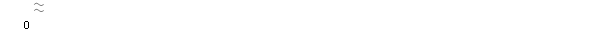 Графикон 1. Просјечнe нето платe запослених по мјесецимаМјесечна инфлација у октобру 2013. године 0,8%Годишња инфлација (X 2013/X 2012) -1,3%Цијене производа и услуга, које се користе за личну потрошњу у Републици Српској, мјерене индексом потрошачких цијена, у октобру 2013. године у односу на септембар 2013. године, у просјеку су више за 0,8%. Овакаво кретање цијена цијена резултат је преласка обрачуна електричне енергије са љетне на зимску тарифу, што је узроковало раст цијена у одјељку Становање 11,3%.Забиљежен је раст код 4 од укупно 12 одјељака. Раст цијена у октобру осим Становања, забиљежен је још у одјељцима Одјећа и обућа, Алкохолна пића и дуван и Остала добра и услуге. У одјељку Одјећа и обућа раст цијена од 1,1% настао је због виших цијена одјеће и обуће за нову сезону. У одјељку Алкохолна пића и дуван раст цијена од 0,2% настао је усљед виших цијена жестоких пића за 1,3% и пива за 1,1%.Раст цијена 0,1% који је забиљежен у одјељку Остала добра и услуге настао је због виших цијена производа за личну његу (тоалетни сапун, шампон, паста за зубе, креме, дезодоранси, лакови за косу, фарбе за косу) за 0,1%.Пад цијена забиљежен је код 3 од укупно 12 одјељака и то код Хране и безалкохолних пића, Превоза и Намјештаја и покућства.У Одјељаку Храна и безалкохолна пића гдје су цијене у просјеку ниже за 0,9%, група Храна биљежи пад цијена 1,0% и то смањење цијена овај мјесец је забиљежено код воћа 8,1%, јестивог уља 5,4%, бијелог брашна 4,4%, кокошијих јаја 3,7%, крема на бази какаа 2,9%, телетине 2,0%, пилетине 1,1%, свињетине 1,0%. У групи Безалкохолних пића цијене су у просјеку ниже за 0,6% усљед нижих цијена кафе за 1,6% и газираних безалкохолних пића за 0,4%.У одјељку Превоз забиљежен је пад цијена 0,6% усљед нижих цијена горива и мазива за 1,0%. Пад цијена од 0,2% који је забиљежен у одјељку Намјештај и покућство настао је због нижих цијена производа за чишћење и одржавање куће за 0,6%.У одјељцима Здравство, Комуникације, Рекреација и култура, Образовање и Ресторани и хотели цијене су у просјеку остале исте.Индекси производа и услуга, који се користе за личну потрошњу у Републици Српској, у октобру 2013. године у односу на исти мјесец 2012. године, нижи су у просјеку за 1,3%. Највећи утицај имали су индекс одјељка Храна и безалкохолна пића који је у односу на октобар 2012. године нижи за 2,9% и индекс одјељка Превоз који је у односу на октобар 2012. године нижи за 1,8%. Цијене произвођача индустријских производа на домаћем тржишту (X 2013/IX 2013) у просјеку ниже 0,2%Цијенe произвођачa индустријских производа на домаћем тржишту у октобру 2013. године у односу на септембар 2013. године у просјеку су ниже за 0,2%, у односу на октобар 2012. године ниже су за 1,4% и у односу на децембар 2012. године ниже за 1,3%.Посматрано по намјени потрошње, у октобру 2013. године, у односу на септембар 2013, цијене интермедијарних производа у просјеку су ниже за 0,4%, цијене нетрајних производа за широку потрошњу за 0,3% цијене енергије за 0,1%, док су цијене капиталних прозвода као и цијене трајних производа за широку потрошњу у просјеку остале на истом нивоу.Цијене трајних производа за широку потрошњу посматрано по намјени потрошње, у октобру 2013. године, у односу на октобар 2012, у просјеку су више за 0,3%, цијене интермедијарних производа у просјеку су ниже за 3,5%, цијене нетрајних производа за широку потрошњу за 1,5%, цијене капиталних прозвода за 0,6%, док су цијене енергије у просјеку остале на истом нивоу.Посматрано по подручјима индустријске производње (PRODCOM), цијене подручја (Ц) прерађивачка индустрија у октобру 2013. године у односу на септембар 2013. године у просјеку су ниже за 0,3%, цијене подручја (Б) вађење руда и камена за 0,1%, док су као и цијене подручја (Д) производња и снабдијевање електричном енергијом, гасом, паром и климатизација, у просјеку остале на истом нивоу.У октобру 2013. године, у односу на октобар 2012, цијене подручја Вађење руда и камена више су за 1,2%, цијене подручjа Прерађивачка индустрија ниже су за 2,6%, док су цијене подручја производња и снабдијевање електричном енергијом, гасом, паром и климатизација у просјеку остале на истом нивоу.Цијене произвођача индустријских производа на страном тржишту(X 2013/IX 2013) у просјеку више 0,1%Цијенe произвођачa индустријских производа на страном тржишту у октобру 2013. године у односу на септембар 2013. године у просјеку су више за 0,1%, у односу на октобар 2012. више су за 2,4% и у односу на децембар 2012. више су за 2,5%.Посматрано по намјени потрошње, у октобру 2013. године у односу на септембар 2013, цијене капиталних производа у просјеку су више зa 2,6%, цијене трајних производа за широку потрошњу више су за 1,1%, а цијене нетрајних производа за широку потрошњу више су за 0,1%. Цијене интермедијарних производа у просјеку су ниже за 0,2%, док су цијене енергије у просјеку остале на истом нивоу.Цијене интермедијарних производа као и цијене нетрајних производа за широку потрошњу, посматрано по намјени потрошње, у октобру 2013. у односу на октобар 2012, у просјеку су више за 2,9%, цијене капиталних производа више су за 1,8%, цијене енергије у просјеку су ниже за 3,0%, док су цијене трајних производа за широку потрошњу ниже за 1,3%.Посматрано по подручјима индустријске производње (PRODCOM), цијене подручја (Ц) прерађивачка индустрија у октобру 2013. године у односу на септембар 2013. године у просјеку су више за 0,2%, док су цијене подручја (Б) вађење руда и камена у просјеку ниже за 0,7%.У октобру 2013, у односу на октобар 2012, цијене подручја Прерађивачка индустрија у просјеку су више за 2,5%, и цијене подручја Вађење руда и камена за 0,7%.Десезонирана индустријска производња (X 2013/IX 2013) већа 1,0%Календарски прилагођена индустријска производња (X 2013/IX 2013) већа 0,7%Десезонирана индустријска производња у октобру 2013. године у поређењу са септембром 2013. већа је за 1,0%. У подручју Вађења руда и камена остварен је раст од 12,7% и у подручју Производња и снабдијевање електричном енергијом, гасом, паром и климатизацији раст од 4,2%, док је у Прерађивачкој индустрији забиљежен пад од 3,4%. Посматрано према главним индустријским групама по основу економске намјене производа, десезонирана производња капиталних производа, у октобру 2013. године у поређењу са септембром 2013, већа је за 17,5%, трајних производа за широку потрошњу за 10,3%, интермедијарних производа за 2,9%, нетрајних производа за широку потрошњу за 2,2% и енергије за 1,2%. Календарски прилагођена индустријска производња у октобру 2013. године у поређењу са октобром 2012. већа је за 0,7%. У подручју Вађења руда и камена остварен је раст од 18,2%, док је у Прерађивачкој индустрији забиљежен пад од 2,3%. Календарски прилагођена производња енергије, у октобру 2013. у односу на октобар 2012. године, мања је за 6,9%, трајних производа за широку потрошњу за 7,7%, док је производња нетрајних производа за широку потрошњу већа за 21,6% и интермедијарних производа за 2,2%.Број запослених у индустрији у октобру 2013. године у поређењу са истим периодом прошле године мањи је за 0,3%, при чему је у подручју Производња и снабдијевање електричном енергијом, гасом, паром и климатизацији остварен раст од 1,7% и у подручју Вађење руда и камена раст од 0,5%, док је у подручју Прерађивачка индустрија забиљежен пад броја запослених од 0,7%. Графикон 2. Индекси индустријске производње,  октобар 2009. – октобар 2013.  (2010=100)Извоз (I-X 2013/I-X 2012) повећан 7,1%Покривеност увоза извозом (у периоду I-X 2013) 57,1% У октобру 2013. године остварен је извоз у вриједности 222 милиона КМ и увоз у вриједности од 454 милиона КМ.У оквиру укупно остварене робне размјене Републике Српске са иностранством у октобру ове године, проценат покривености увоза извозом износио је 48,8%.У периоду јануар - октобар 2013. остварен је извоз у вриједности од 2 милијарде 134 милиона КМ, што је за 7,1% више у односу на исти период претходне године. Увоз је, у истом периоду, износио 3 милијарде 735 милиона КМ, што је за 3,9% мање у односу на исти период претходне године. Проценат покривености увоза извозом за првих десет мјесеци текуће године износио је 57,1%.У погледу географске дистрибуције робне размјене Републикe Српскe са иностранством, у периоду 
јануар - октобар 2013. године, највише се извозило у Италију и то у вриједности од 336 милиона КМ, односно 15,8%, те у Србију 328 милиона КМ, односно 15,4% од укупног оствареног извоза.У истом периоду, највише се увозило из Русије и то у вриједности од 985 милиона КМ, односно 26,4% и из Србије, у вриједности од 633 милиона КМ, односно 17,0% од укупно оствареног увоза.Посматрано по групама производа, у периоду јануар - октобар 2013. године, највеће учешће у извозу остварују нафтна уља и уља добиjена од битуменозних минерала (осим сирових) са укупном вриједношћу од 188 милиона КМ, што износи 8,8% од укупног извоза, док највеће учешће у увозу остварује нафта и уља добијена од битуменозних минерала (сирова), са укупном вриједношћу од 968 милиона КМ, што износи 25,9% од укупног увоза. Графикон 3. Извоз и увоз по мјесецима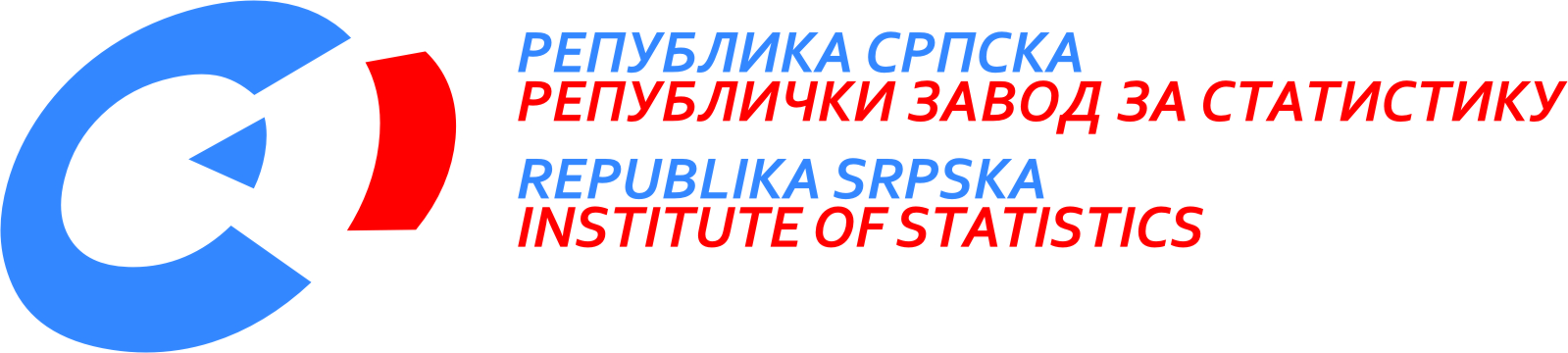   22. новембар 2013.   11/13 новембар 2013. годинеСАОПШТЕЊЕ ЗА МЕДИЈЕМАТЕРИЈАЛ ПРИПРЕМИЛИ: Статистика рада Владимир Копривицаvladimir.koprivica@rzs.rs.baСтатистика цијена Биљана Тешићbiljana.tesic@rzs.rs.baЈасминка Милићjasminka.milic@rzs.rs.baСтатистика индустрије и рударства Мирјана Бандурmirjana.bandur@rzs.rs.ba Статистика спољне трговине мр Сања Стојчевић Увалићsanja.stojcevic@rzs.rs.baОБЈАШЊЕЊА ПОЈМОВА - просјекСаопштење припремило одјељење публикацијаВладан Сибиновић, начелник одјељењаИздаје Републички завод за статистику,Република Српска, Бања Лука, Вељка Млађеновића 12дДр Радмила Чичковић, директор ЗаводаСаопштење је објављено на Интернету, на адреси: www.rzs.rs.baтел. +387 51 332 700; E-mail: stat@rzs.rs.baПриликом коришћења података обавезно навести извор